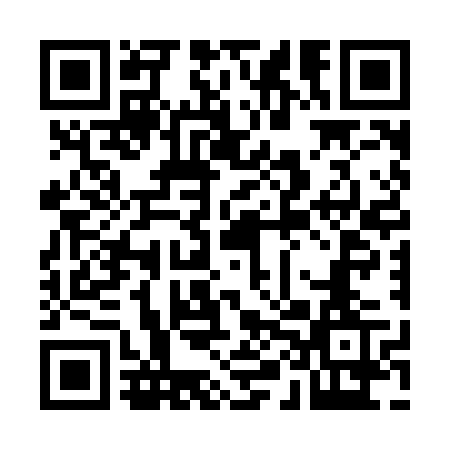 Prayer times for Tour-du-Lac-Orignal, Quebec, CanadaWed 1 May 2024 - Fri 31 May 2024High Latitude Method: Angle Based RulePrayer Calculation Method: Islamic Society of North AmericaAsar Calculation Method: HanafiPrayer times provided by https://www.salahtimes.comDateDayFajrSunriseDhuhrAsrMaghribIsha1Wed3:004:4912:105:157:329:212Thu2:574:4712:105:167:339:233Fri2:554:4612:105:177:359:264Sat2:524:4412:105:187:369:285Sun2:504:4212:105:197:389:316Mon2:474:4112:095:207:399:337Tue2:454:3912:095:217:419:358Wed2:424:3712:095:227:429:389Thu2:404:3612:095:237:439:4010Fri2:374:3412:095:237:459:4311Sat2:354:3312:095:247:469:4512Sun2:324:3112:095:257:489:4813Mon2:304:3012:095:267:499:5014Tue2:274:2912:095:277:519:5315Wed2:254:2712:095:287:529:5516Thu2:224:2612:095:287:539:5717Fri2:204:2512:095:297:5510:0018Sat2:184:2312:095:307:5610:0219Sun2:164:2212:095:317:5710:0420Mon2:154:2112:095:327:5910:0421Tue2:154:2012:105:328:0010:0522Wed2:144:1912:105:338:0110:0623Thu2:144:1712:105:348:0210:0624Fri2:134:1612:105:358:0410:0725Sat2:134:1512:105:358:0510:0726Sun2:124:1412:105:368:0610:0827Mon2:124:1412:105:378:0710:0928Tue2:124:1312:105:378:0810:0929Wed2:114:1212:105:388:0910:1030Thu2:114:1112:115:398:1010:1131Fri2:114:1012:115:398:1110:11